Додаток 1до Положення про Експертно-кваліфікаційну комісію МВС та атестацію судових експертів Експертної служби МВС(пункт 2 розділу ІІ)ЗРАЗОК печатки Експертно-кваліфікаційної комісії МВСНачальник ДНДЕКЦ МВСгенерал-майор міліції	О.А. Федотов     .03.2015№ 19/1-Відбиток печатки із зображенням Державного Герба УкраїниПідстави створення та виготовлення печатки (положення, статут, інший нормативно-правовий акт)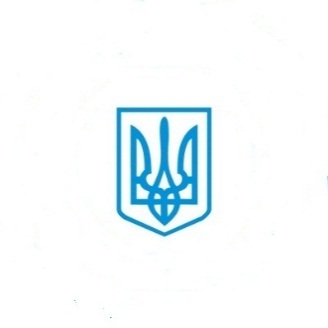 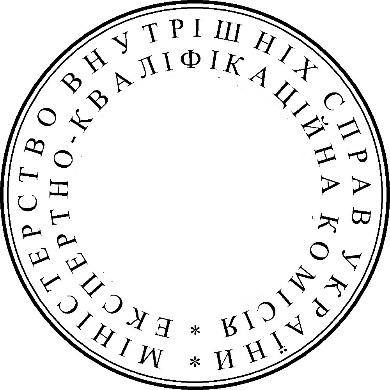 